   Booker T. Washington’s 2023-2024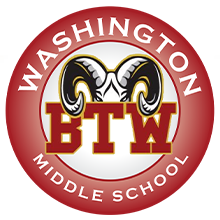         Parent and Family Engagement Plan1. Describa cómo la escuela convocará una reunión anual para informar a los padres sobre la participación de la escuela en el Título I y explicará los requisitos del Título I, incluida la reserva del 1% y el derecho de los padres involucrados. (Sección 1116(c)(1))Durante el mes de septiembre, Washington Middle celebrará su reunión anual de Título I. La notificación de la reunión se enviará a través de folletos para estudiantes, boletines escolares, mensajería, redes sociales, el sitio web de la escuela y se exhibirá en la marquesina de la escuela. Se proporcionará una agenda de reuniones a todos los padres mientras discutimos los siguientes temas: ¿Por qué estamos aquí?, ¿Qué significa ser una escuela de Título I?, Participación de los padres y familias: 1 % de reserva, Plan LEA de Título I, Política de participación de padres y familias de LEA, CIP *Plan de mejora continua * Política de participación de padres y familias de la escuela, pacto entre escuela y padres, derecho de los padres a saber *Cualificaciones de los maestros, evaluación anual de la política de participación de padres y familias, participación de padres y familias *Escuela local Comité Asesor de Padres* Comité Asesor de Padres del Distrito.2a. Describa cómo se ofrecerá una cantidad y un formato flexibles de reuniones para padres, como reuniones por la mañana o por la noche, y puede proporcionar, con los fondos proporcionados en virtud de esta parte, transporte, cuidado de niños o visitas domiciliarias, ya que dichos servicios se relacionan con los padres. intervención.La reunión anual del Título I se llevará a cabo en dos momentos diferentes: en la mañana y temprano en la noche. El Día de los Padres también se utilizará en octubre para brindarles a los padres y maestros la oportunidad de reunirse y discutir el progreso de los estudiantes. La escuela también organizará la Noche de Matemáticas en el Día de los Padres, lo que permitirá la participación de los padres por la mañana y por la noche. Se recomienda encarecidamente a los padres que participen en el Comité Asesor de Padres y en el comité del Plan de Mejora Continua. Los fondos asignados para la participación de los padres se utilizan para comprar materiales y suministros para los recursos de los padres. 2b. Describa cómo los padres participarán en la planificación, revisión y mejora del Programa de Título I (Nota: Indique el proceso de la escuela sobre cómo todos los padres de Título I tienen la oportunidad de participar en la toma de decisiones).Todos los padres están invitados a nuestra reunión informativa anual de Título I, que se lleva a cabo en la biblioteca de la escuela. Los padres reciben información sobre "Ser una escuela de Título I" a través de PowerPoint. Se proporcionan folletos según sea necesario. Se invita a los padres a formar parte del Comité Asesor de Padres y se les anima a dar su opinión sobre los planes de Título I. 2c. Describa cómo se utilizan en la escuela los fondos asignados para la participación de los padres. (Sección 1116(c)(2)(3)).Los fondos para padres se utilizarán para comprar recursos y materiales para los padres según sea necesario. Los fondos para padres de Washington son de $2,564.44.3. Describa cómo la escuela proporciona a los padres de los niños participantes información oportuna en un formato uniforme y, en la medida de lo posible, en un idioma que puedan entender, sobre los programas bajo el Título I, una descripción y explicación del plan de estudios en uso, formas de evaluaciones académicas y expectativas de rendimiento utilizadas y, si los padres lo solicitan, oportunidades para reuniones periódicas para formular sugerencias y participar según corresponda en las decisiones relacionadas con la educación de sus hijos. (Sección 1116(c)(4)(A)(B)(C)).Durante la reunión anual de Título I (que se lleva a cabo al comienzo del año escolar), se presentará información sobre el programa de Título I para toda la escuela, los estándares ELA de Alabama, la Ley de Alfabetización, la Ley de Aritmética y varios tipos de evaluaciones como ACAP, iReady y diagnóstico HMH. La información se distribuirá en inglés. Los padres aprenderán cómo programar reuniones de padres y cómo pueden participar en las decisiones relacionadas con la educación de sus hijos. Las conferencias de la Asociación de Padres, Maestros y Estudiantes se llevan a cabo durante el primer semestre y el Día de la Crianza para explicar los resultados de las pruebas ACAP administradas en la primavera de 2022. Los padres también reciben una copia de los resultados de sus hijos. Los informes de progreso se envían a casa todas las semanas para mantener a los padres al tanto del progreso educativo que están logrando sus hijos. Los padres reciben información sobre los eventos escolares. Copias del ACIP están disponibles para que los padres las vean en el sitio web de la escuela y en la sala de recursos para padres ubicada en la oficina principal.4. Describir cómo los padres, el personal de la escuela y los estudiantes comparten la responsabilidad de mejorar el rendimiento académico de los estudiantes participantes (cómo se desarrolla conjuntamente el Pacto entre la escuela y los padres con los padres de Título I; cómo se utiliza, revisa y actualiza). (Sección 1116(d)).El pacto entre la escuela y los padres es revisado y revisado según sea necesario cada año por el comité del Plan de Mejora Continua y el Comité Asesor de Padres. Los pactos se discuten con los maestros durante una reunión de profesores. Todos los padres reciben una copia del nuevo pacto en la reunión anual del Título I. Los maestros se reúnen con padres y estudiantes para revisar y firmar los pactos. Los maestros guardarán los pactos en su salón de clases para usarlos durante las conferencias de padres para recordar a todos los participantes su responsabilidad de garantizar el éxito de cada estudiante.5. Describir los procedimientos para permitir que los padres envíen comentarios de insatisfacción con el Plan de Mejora Continua. (Sección 1116(c)(5)).Una vez finalizado y aprobado el plan, si un padre considera que el plan no es satisfactorio, tiene derecho a presentar sus inquietudes por escrito a la escuela, y la escuela las presentará a la oficina central. Los padres de Washington Middle School también pueden solicitar una reunión con el director y/o el facilitador de Título I para discutir inquietudes con el Plan de Mejora Continua. Se abordarán las inquietudes y se informará a los padres de la fecha de la próxima reunión del Comité Asesor de Padres. Durante la reunión del PAC, las inquietudes pueden abordarse con el grupo y pueden resolverse.6a. Describa cómo la escuela desarrollará la capacidad para la participación de los padres, incluido cómo se los alentará a convertirse en socios igualitarios en la educación de sus hijos. (Ver ESSA Sec. 1116, requisitos para desarrollar capacidades y participación de padres y familias).

Para garantizar la participación efectiva de los padres y apoyar una asociación entre la escuela, los padres y la comunidad para mejorar el rendimiento académico de los estudiantes, nuestra escuela:

Proporcionará materiales y capacitación para ayudar a los padres a trabajar con sus hijos para mejorar sus logros, como capacitación en alfabetización y uso de tecnología, según corresponda, para fomentar la participación de los padres.Para garantizar la participación efectiva de los padres y apoyar una asociación entre la escuela, los padres y la comunidad para mejorar el rendimiento académico de los estudiantes, nuestra escuela: Proporcionará capacitación a los padres de los niños participantes para que comprendan temas tales como los estándares de contenido académico del estado y los estándares estudiantiles del estado. estándares de rendimiento académico, evaluaciones académicas estatales y locales, los requisitos del Título I y cómo monitorear el progreso de sus hijos y trabajar con los maestros para mejorar el rendimiento de sus hijos.6b. Describa cómo la escuela desarrollará la capacidad para la participación de los padres, incluido cómo se los alentará a convertirse en socios igualitarios en la educación de sus hijos. (Ver ESSA Sec. 1116, requisitos para desarrollar capacidades y participación de padres y familias).

Para garantizar la participación efectiva de los padres y apoyar una asociación entre la escuela, los padres y la comunidad para mejorar el rendimiento académico de los estudiantes, nuestra escuela:

Deberá educar a los maestros, personal de oficina y otro personal escolar, con la ayuda de los padres, sobre el valor y la utilidad de las contribuciones de los padres y sobre cómo llegar a los padres, comunicarse con ellos y trabajar con ellos como socios iguales, implementar y coordinar programas para padres y construir vínculos entre los padres y la escuela.Las pautas para las relaciones entre padres y escuela se establecen en el Manual para profesores y personal. Los maestros, el personal de oficina y otro personal escolar ayudan a los padres según sea necesario de acuerdo con esas pautas. Cualquier inquietud o pregunta de los padres que no entre en su área de especialización se remite al director para obtener ayuda. Las reuniones entre profesores y personal proporcionan más información sobre la colaboración con los padres. El director revisa y destaca áreas de inquietudes específicas, como la asistencia y las conferencias de padres. Las conferencias periódicas de padres y maestros brindan un foro para que los padres participen en la educación de sus hijos.Los maestros están capacitados para informar al director las alertas académicas, de asistencia y sociales relacionadas con los estudiantes. El personal de oficina trabaja con los padres en necesidades tales como uniformes, excursiones, estado del almuerzo y refugio según sea necesario.6c. Describa cómo la escuela desarrollará la capacidad para la participación de los padres, incluido cómo se los alentará a convertirse en socios igualitarios en la educación de sus hijos. (Ver ESSA Sec. 1116, requisitos para desarrollar capacidades y participación de padres y familias).

Para garantizar la participación efectiva de los padres y apoyar una asociación entre la escuela, los padres y la comunidad para mejorar el rendimiento académico de los estudiantes, nuestra escuela:

En la medida de lo posible y apropiado, coordinará e integrará los programas y actividades de participación de los padres con otros programas federales y llevará a cabo otras actividades, como centros de recursos para padres, que alienten y apoyen a los padres para que participen más plenamente en la educación de sus hijos.Washington Middle continuará trabajando con sus maestros a través de servicios internos, reuniones de profesores, reuniones de nivel de grado y reuniones de datos para comprender la importancia de la participación de los padres, como padres nuestros socios. Este año, la Escuela Intermedia Washington aún no tiene un Organizador de Padres, pero sí tenemos un Organizador/Coordinador de Padres de Programas Federales del Distrito que trabaja con nuestra escuela. Por lo tanto, nuestro Organizador de Padres del distrito establecerá la expectativa de que los maestros trabajen estrechamente con nuestro Facilitador y Consejero de Título I para dar la bienvenida a los padres a la escuela según corresponda, en la planificación de actividades de participación de los padres y en la satisfacción de las necesidades de los padres para sus hijos. 6d. Describa cómo la escuela desarrollará la capacidad para la participación de los padres, incluido cómo se los alentará a convertirse en socios igualitarios en la educación de sus hijos. (Ver ESSA Sec. 1116, requisitos para desarrollar capacidades y participación de padres y familias).

Para garantizar la participación efectiva de los padres y apoyar una asociación entre la escuela, los padres y la comunidad para mejorar el rendimiento académico de los estudiantes, nuestra escuela:

Deberá garantizar que la información relacionada con los programas, reuniones y otras actividades escolares y para padres se envíe a los padres de los niños participantes en un formato y, en la medida de lo posible, en un idioma que los padres puedan comprender.Washington Middle coordina su programa de participación de padres para todos los padres a través de un centro de recursos para padres muy activo, que incluye computadoras para uso de los padres que apoyan la participación de los padres. Este año la Escuela Intermedia Washington no tiene un Organizador de Padres. El Facilitador del Título I y el Enlace de Padres de los Programas Federales del Distrito continuarán realizando reuniones y actividades para los padres. La información sobre estas actividades y eventos se enviará a casa con los estudiantes, se publicará en nuestras plataformas de redes sociales, se compartirá a través del mensajero escolar y se exhibirá en la marquesina de la escuela.6e. Describa cómo la escuela desarrollará la capacidad para la participación de los padres, incluido cómo se los alentará a convertirse en socios igualitarios en la educación de sus hijos. (Ver ESSA Sec. 1116, requisitos para desarrollar capacidades y participación de padres y familias).

Para garantizar la participación efectiva de los padres y apoyar una asociación entre la escuela, los padres y la comunidad para mejorar el rendimiento académico de los estudiantes, nuestra escuela:

Proporcionará cualquier otro apoyo razonable para las actividades de participación de los padres que los padres puedan solicitar.Los padres de todos los niños participantes son informados sobre las actividades escolares y para padres a través de diversas comunicaciones. El sitio web de la escuela, la página de Schoology para maestros, el mensajero escolar, el sitio web de MCPSS, la marca, Facebook, Twitter, el manual de calendario para padres y estudiantes y los boletines se utilizan para comunicarse con los padres con respecto a cualquier actividad en la que deban participar para el beneficio de su hijo. En este momento hay ocho estudiantes ELL matriculados en Washington.7. Describa cómo la escuela garantizará la participación de padres y familiares (incluidos padres y familiares que tienen un dominio limitado del inglés, padres y familiares con discapacidades y padres y familiares de niños migratorios), incluido el suministro de información e informes escolares. requerido bajo la sección 1111 en un formato y, en la medida de lo posible, en un idioma que dichos padres comprendan. (Ver ESSA Sec. 1117(f)).
La Escuela Intermedia Booker T. Washington brinda oportunidades para la participación de padres con dominio limitado del inglés y padres con discapacidades. La maestra de recursos ELL de Washington, la Sra. Doan, puede ayudar a comunicarse con los padres. La comunicación con los padres con dominio limitado del inglés está disponible a través de Trans Act. Actualmente, la escuela secundaria Booker T. Washington no atiende a ningún estudiante migrante. Se hace todo lo posible para acomodar a los padres con discapacidades. La escuela secundaria Booker T. Washington es un edificio accesible para discapacitados.